The Prayer 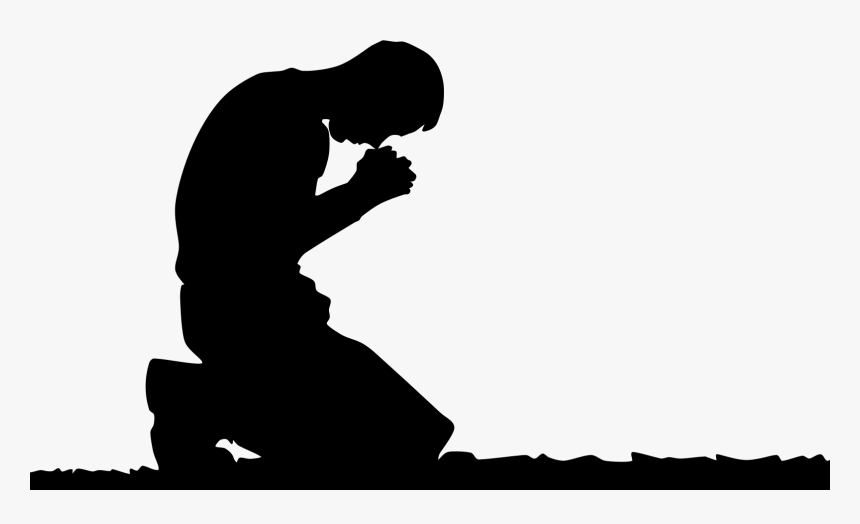 Jesus Gave UsPastor Toby  7/23/2023 Who We’re Talking ToMatthew 6:9Knowing Who We’re Talking to is…  …________________! …________________! …a gift of _________! God revealed Himself to us through His __________.God revealed Himself to us through His _________.God revealed Himself supremely to us through His ____. So, Who are we talking to, Jesus?  Our __________… He is responsible to ____________ for us.He is responsible for our ________________.He is sure to ___________ us.He is certain to ________ us.  He has __________________ on our weaknesses.He provides _______________ for us.…in ____________.His ______________ is “above” ours.He is in _____________. (Psalm 115:3)We should take Him ______________. (Ecclesiastes 5:1-3)We should embrace a ___________ (and grateful) posture.His ________________ is better than ours.He is __________ than we are. He is unlike any ____________ father.We should ___________ to His wisdom.  Your Assignment:The next time you take time alone to pray to God, begin by praying the Lord’s Prayer back to Him.Before you dive into the important requests that are on your heart, take a moment to reflect on the truth that God is your FATHER.Look at the sub-points under “Our Father” on the previous page – reflect on how God has personally shown you these characteristics in your life.Thank Him directly for how he has proven to be a Father to you in these ways.Then take a moment to reflect on the fact that your Father is in HEAVEN.Acknowledge His sovereignty, power, and control – praise Him for it!Acknowledge His wisdom and brilliance – and commit yourself to accepting it!Then continue to pray as you had already intended.